Propozície behu Olšavský pohár III. ročník v cestnom behu na 9,7 a 16,5 kmObnovený Memoriál Júliusa Kažimíra (37.ročník) .  Usporiadateľ:	OBEC RUSKOV v spolupráci s obcami Ďurkov, Olšovany, Vyšný Čaj, Nižný Čaj, Bohdanovce, BlažiceTermín: 		nedeľa 24.september 2017, štart od 14:00 hod.Miesto: 	štart a cieľ preteku – priestor Obecného úradu v RuskovePrihlášky: 	Kategórie:Predškolský vek 2012-2017	100 mD 1	dievčatá r.n. 2009-2011	200 mCH 1	chlapci r.n. 2009-2011	200 mD 2	dievčatá r.n. 2007-2008	300 mCH 2	chlapci r.n. 2007-2008	300 mD 3	dievčatá r.n. 2005-2006	300 mCH 3	chlapci r.n. 2005-2006	930 mD 4	dievčatá r.n. 2003-2004	930 mCH 4	chlapci r.n. 2003-2004	930 mA kategória – muži (Celkové poradie)		16,5 kmE kategória – ženy (Celkové poradie)		16,5 kmB kategória – muži (Celkové poradie)		9,7 kmF kategória – ženy (Celkové poradie)		9,7 kmDM +DŹ Seniori – muži a ženy nad 60 rokov                                               9,7 kmJM+JŽ Dorastenci+dorastenky do 17 rokov r.n. 2000 a mladší	9,7 kmPrezentácia:	Prezentácia pretekárov sa uskutoční v deň preteku v priestoroch Obecného úradu v Ruskove od 12:00 do 13:45 hod.Šatne: 	Šatne budú zabezpečené v priestoroch Obecného úraduObčerstvenie: Usporiadateľ zabezpečí pre všetkých pretekárov občerstvenie na trati a v cieli. Pre hlavnú kategóriu mužov, žien a juniorov spoločné občerstvenie po skončení pretekov. Štartovné: 	Štartovné vo výške 5 € pre prihlásených najneskôr do 22.9.2017 a 7 € pre registrovaných v deň pretekov pri prezentácii v kategórii mužov a žien. Ostatní účastníci (seniori, juniori a deti) majú štartovné zdarma. Ceny: 	Prví traja muži a  prvé tri ženy v poradí na tratiach 9,7 km a 16,5 obdržia finančné ceny. Prví traja muži a ženy v kategórii Seniori obdržia finančné ceny. Prví traja v kategórii Juniori obdržia vecné ceny a diplomy. Každý účastník behu obdrží pri prezentácii spomienkový predmet. 	V mládežníckych kategóriách prví traja obdržia diplom a vecné ceny. Upozornenie: 	Preteky sa uskutočnia za stálej cestnej premávky. Pretekári sú povinní dodržiavať pravidlá cestnej premávky a rešpektovať pokyny polície a usporiadateľov. Časový rozpis preteku: 14:00	Kategória A – muži A, ženy E	16 500 m14:00	Kategória B – muži B, ženy F, Seniori, Juniori	9 700 m14:05	Predškolský vek	100 m14:10	CH 1, D 1	200 m 14:15	CH 2, D 2, D 3	300 m14:20	CH 3, D 4, CH 4	930 mMapa trate Olšavského pohára na 9,7 a 16,5 km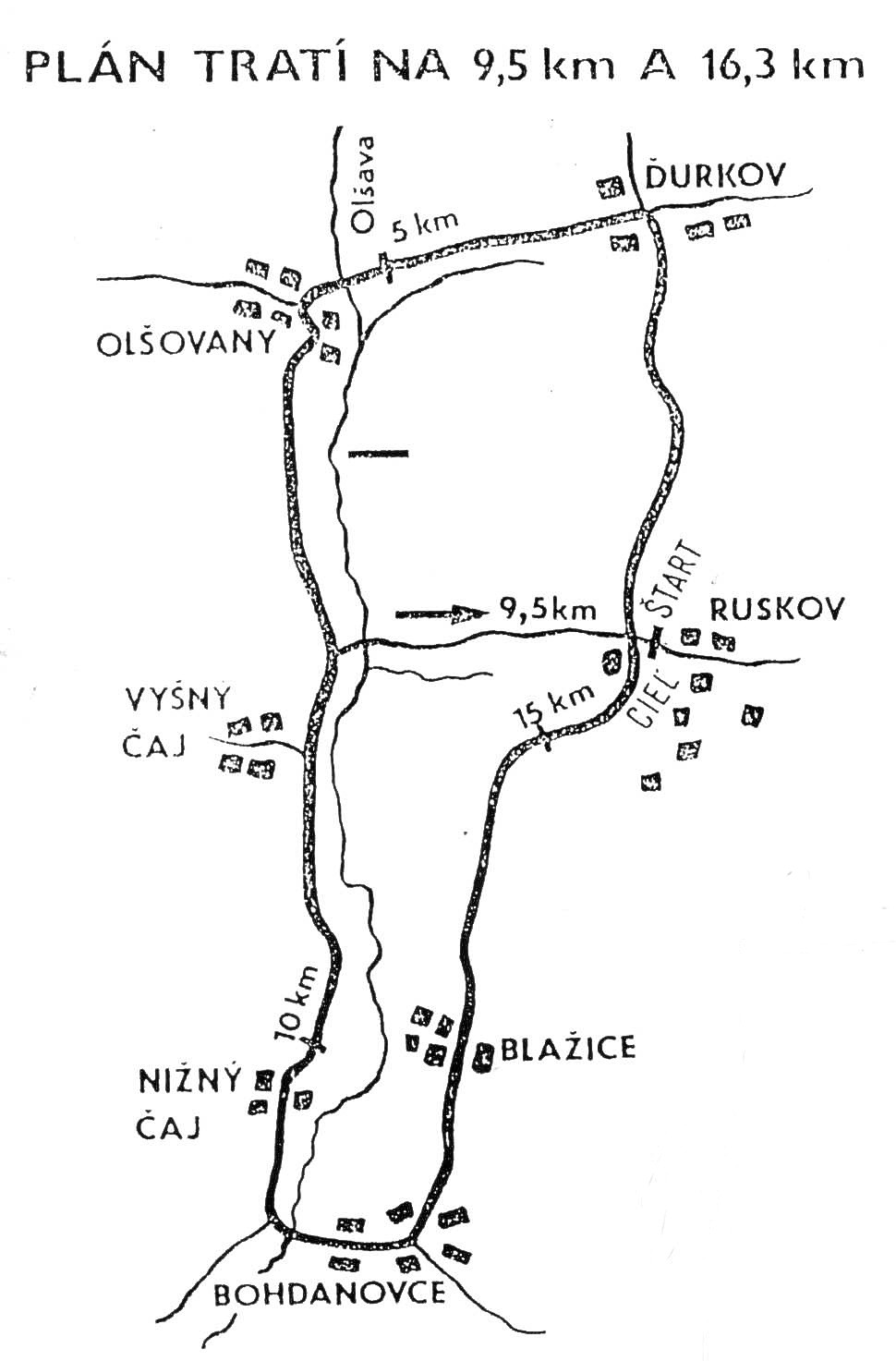 Antónia HeltonJana DrančákováE-mail: antonia.helton@gmail.comE-mail: janka.bergi@gmail.comMobil: 0903 921 027Kontakt: 0905 447 099